SurveyWhat were the top answers?#1: _________________________________#2: _________________________________#3: _________________________________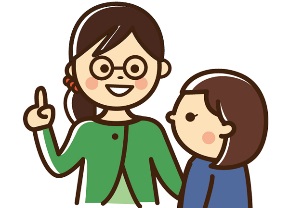 Who’s the ____________est person in ______________________?nameanswernameanswer